Задание №1по сольфеджио для 4 класса ППпреподавателя Новаковской М.Ана период с 3.02.2022 по 9.02.2022Тема занятия:Размер 6/8Размер 6/8 – шестидольный такт,  в котором каждая доля длится одну восьмую.Схема дирижирования: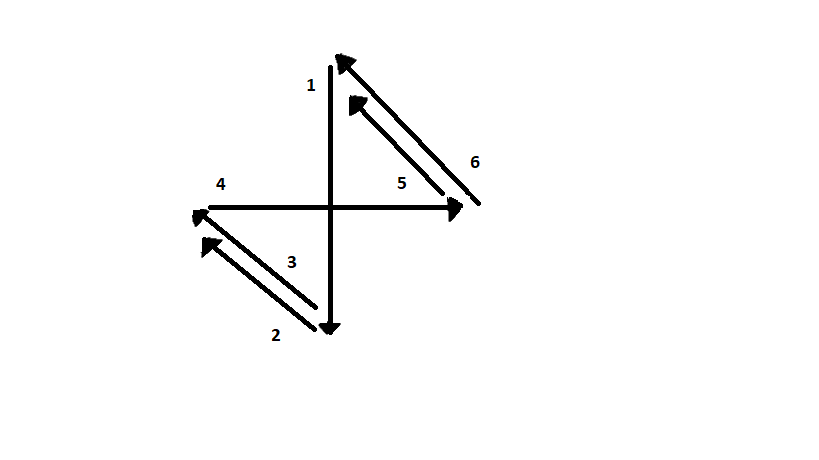 Задание :Петь или  называть названия нот в следующих номерах, четко выдерживая длительности нот и дирижируя.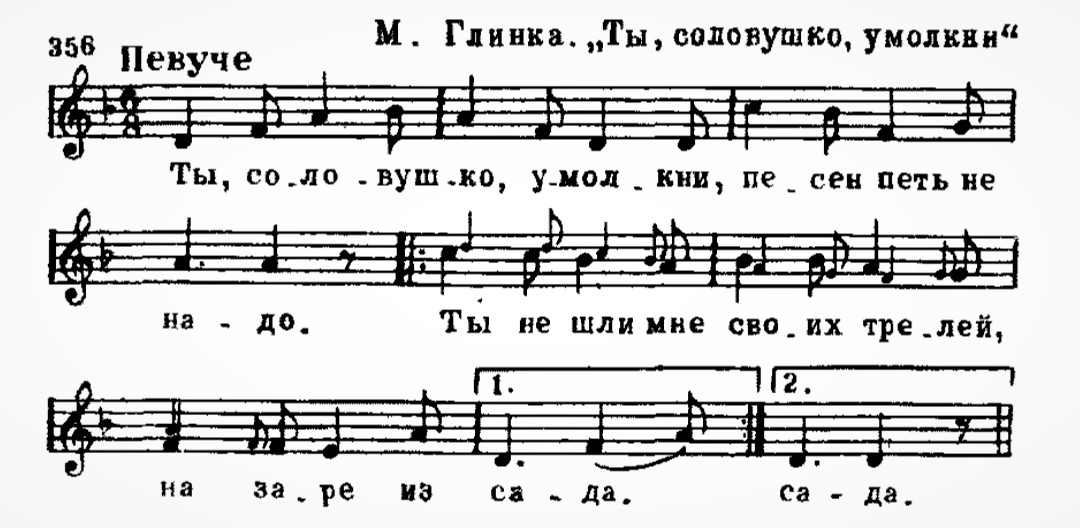 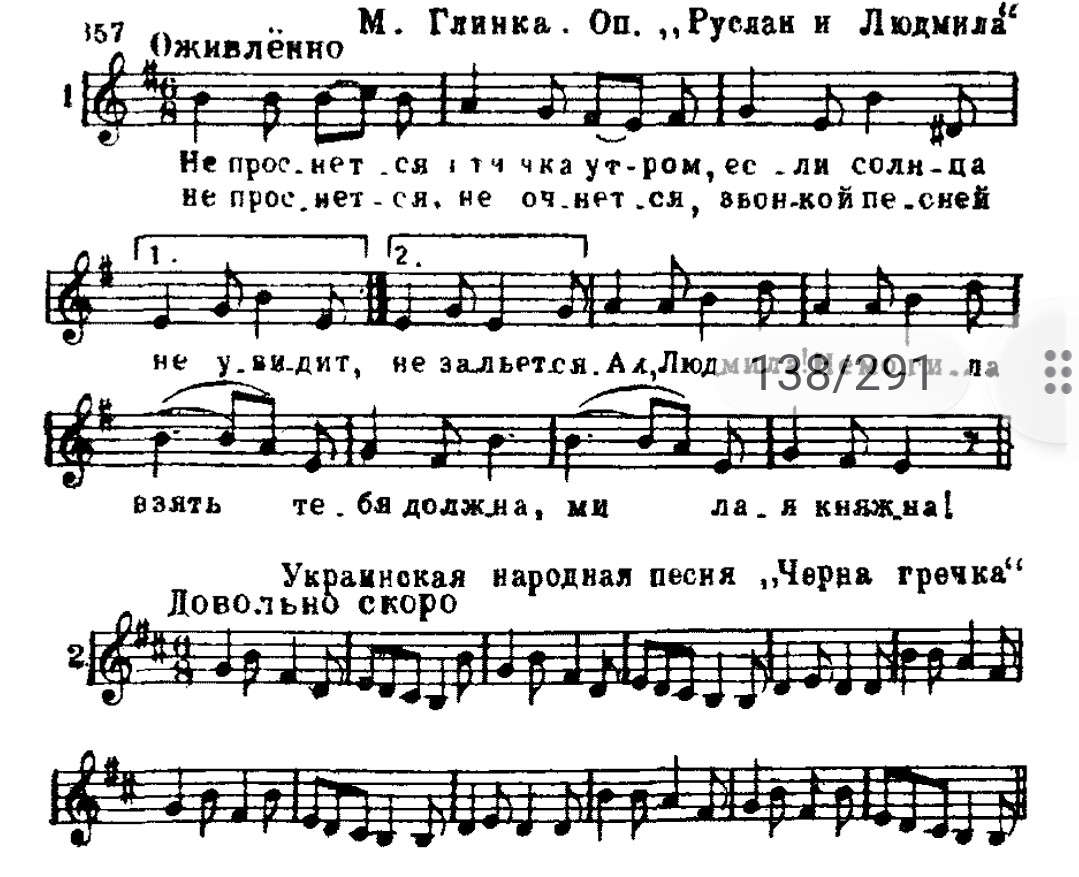 Видеозапись с пением и дирижированием номеров присылать в группу «Сольфеджио 4 класс» в WhatsApp или на номер 89188685405. Видео подписывать!